Priorities for the WeekWeekly Calendar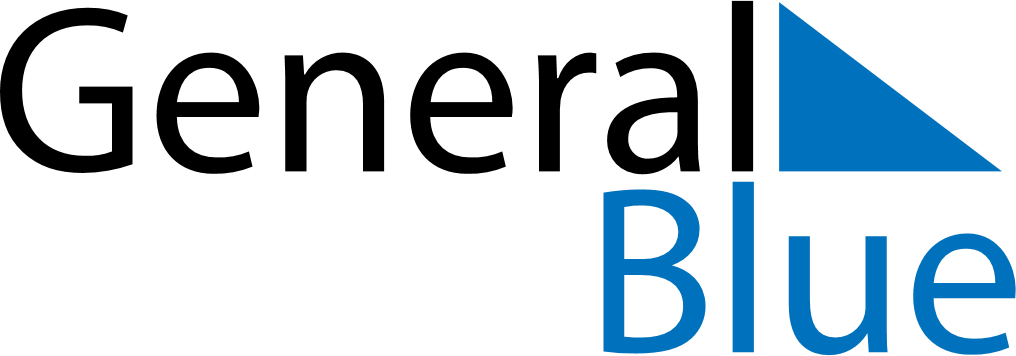 June 8, 2020 - June 14, 2020Weekly CalendarJune 8, 2020 - June 14, 2020Weekly CalendarJune 8, 2020 - June 14, 2020Weekly CalendarJune 8, 2020 - June 14, 2020Weekly CalendarJune 8, 2020 - June 14, 2020Weekly CalendarJune 8, 2020 - June 14, 2020Weekly CalendarJune 8, 2020 - June 14, 2020Weekly CalendarJune 8, 2020 - June 14, 2020MONJun 08TUEJun 09WEDJun 10THUJun 11FRIJun 12SATJun 13SUNJun 146 AM7 AM8 AM9 AM10 AM11 AM12 PM1 PM2 PM3 PM4 PM5 PM6 PM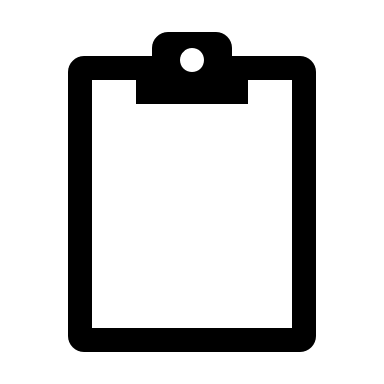 